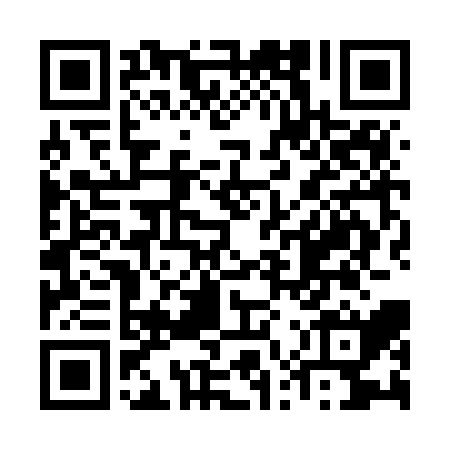 Ramadan times for Abidabad, PakistanMon 11 Mar 2024 - Wed 10 Apr 2024High Latitude Method: Angle Based RulePrayer Calculation Method: University of Islamic SciencesAsar Calculation Method: ShafiPrayer times provided by https://www.salahtimes.comDateDayFajrSuhurSunriseDhuhrAsrIftarMaghribIsha11Mon5:295:296:4512:424:066:396:397:5512Tue5:285:286:4412:424:066:406:407:5613Wed5:275:276:4312:414:066:406:407:5614Thu5:265:266:4212:414:066:416:417:5715Fri5:255:256:4112:414:066:416:417:5716Sat5:245:246:4012:414:066:426:427:5717Sun5:235:236:3912:404:066:426:427:5818Mon5:225:226:3812:404:066:426:427:5819Tue5:215:216:3712:404:066:436:437:5920Wed5:205:206:3612:394:066:436:437:5921Thu5:195:196:3512:394:066:446:448:0022Fri5:185:186:3412:394:066:446:448:0023Sat5:175:176:3312:394:056:456:458:0124Sun5:165:166:3212:384:056:456:458:0125Mon5:145:146:3112:384:056:466:468:0226Tue5:135:136:3012:384:056:466:468:0227Wed5:125:126:2912:374:056:466:468:0328Thu5:115:116:2812:374:056:476:478:0329Fri5:105:106:2712:374:056:476:478:0430Sat5:095:096:2612:364:056:486:488:0431Sun5:085:086:2512:364:046:486:488:051Mon5:075:076:2412:364:046:496:498:052Tue5:065:066:2312:364:046:496:498:063Wed5:045:046:2112:354:046:496:498:074Thu5:035:036:2012:354:046:506:508:075Fri5:025:026:1912:354:036:506:508:086Sat5:015:016:1812:344:036:516:518:087Sun5:005:006:1712:344:036:516:518:098Mon4:594:596:1612:344:036:526:528:099Tue4:584:586:1612:344:036:526:528:1010Wed4:574:576:1512:334:026:526:528:10